 Cardiovascular Technologists and Technicians 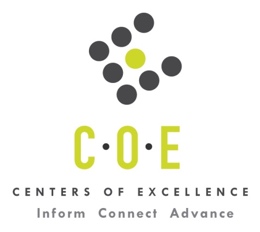 Labor Market Information ReportCity College of San FranciscoPrepared by the San Francisco Bay Center of Excellence for Labor Market ResearchMarch 2019RecommendationBased on all available data, there appears to be an undersupply of Cardiovascular Technologists and Technicians compared to the demand for this occupation in the Bay region. There is a projected annual gap of about 61 students in the Bay region. Because CCSF is the only community college in the region issuing awards on this TOP code, the gap analysis for the Mid-Peninsula Sub-Region is not relevant. CCSF’s program supply is the only supply in the region. This report also provides student outcomes data on employment and earnings for programs on TOP 1213.00 - Cardiovascular Technician in the state and region. It is recommended that these data be reviewed to better understand how outcomes for students taking courses on this TOP code compare to potentially similar programs at colleges in the state and region, as well as to outcomes across all CTE programs at City College of San Francisco (CCSF) and in the region. IntroductionThis report profiles Cardiovascular Technologists and Technicians in the 12 county Bay region and in the Mid-Peninsula sub-region for the review and modification of an existing program at City College of San Francisco. Occupational DemandTable 1. Employment Outlook for Cardiovascular Technologists and Technicians in Bay RegionSource: EMSI 2019.1Bay Region includes Alameda, Contra Costa, Marin, Monterey, Napa, San Benito, San Francisco, San Mateo, Santa Clara, Santa Cruz, Solano and Sonoma CountiesTable 2. Employment Outlook for Cardiovascular Technologists and Technicians in Mid-Peninsula Sub-RegionSource: EMSI 2019.1Mid-Peninsula Sub-Region includes San Francisco and San Mateo CountiesJob Postings in Bay Region and Mid-Peninsula Sub-RegionTable 3. Number of Job Postings by Occupation for latest 12 months (March 2018 - Feb 2019)Source: Burning GlassTable 4. Top Job Titles for Cardiovascular Technologists and Technicians for latest 12 months (March 2018 - Feb 2019)Source: Burning GlassIndustry ConcentrationTable 5. Industries hiring Cardiovascular Technologists and Technicians in Bay RegionSource: EMSI 2019.1Table 6. Top Employers Posting Jobs for Cardiovascular Technologists and Technicians in Bay Region and Mid-Peninsula Sub-Region (March 2018 - Feb 2019)Source: Burning GlassEducational SupplyCity College of San Francisco is the only community college in the Bay Region issuing awards on TOP 1213.00 - Cardiovascular Technician, issuing 7 annual awards (3-year average). Table 7. Awards on TOP 1213.00 - Cardiovascular Technician in the Bay RegionSource: IPEDS, Data Mart and LaunchboardNOTE: Headcount of students who took one or more courses is for 2016-17. The annual average for awards is 2014-17 unless there are only awards in 2016-17. The annual average for other postsecondary is for 2013-16.Gap AnalysisBased on the data included in this report, there is a labor market gap in the Bay region with 68 annual openings for Cardiovascular Technologists and Technicians and 7 annual (3-year average) awards for an annual undersupply of 61 students. Because CCSF is the only community college in the region issuing awards on this TOP code, the gap analysis for the Mid-Peninsula Sub-Region is not relevant. CCSF’s program supply is the only supply in the region. Student OutcomesTable 8. Four Employment Outcomes Metrics for Students Who Took Courses on TOP 1213.00 - Cardiovascular TechnicianSource: Launchboard Pipeline (version available on 3/26/19)Skills, Certifications and EducationTable 9. Top Skills for Cardiovascular Technologists and Technicians in Bay Region (March 2018 - Feb 2019)Source: Burning GlassTable 10. Certifications for Cardiovascular Technologists and Technicians in the Bay Region (March 2018 - Feb 2019)Note: 35% of records have been excluded because they do not include a certification. As a result, the chart below may not be representative of the full sample.Source: Burning GlassTable 11. Education Requirements for Cardiovascular Technologists and Technicians in Bay Region Note: 55% of records have been excluded because they do not include a degree level. As a result, the chart below may not be representative of the full sample.Source: Burning GlassMethodologyOccupations for this report were identified by use of skills listed in O*Net descriptions and job descriptions in Burning Glass. Labor demand data is sourced from Economic Modeling Specialists International (EMSI) occupation data and Burning Glass job postings data. Educational supply and student outcomes data is retrieved from multiple sources, including CTE Launchboard and CCCCO Data Mart.SourcesO*Net OnlineLabor Insight/Jobs (Burning Glass) Economic Modeling Specialists International (EMSI)  CTE LaunchBoard www.calpassplus.org/Launchboard/ Statewide CTE Outcomes SurveyEmployment Development Department Unemployment Insurance DatasetLiving Insight Center for Community Economic DevelopmentChancellor’s Office MIS systemContactsFor more information, please contact:Doreen O’Donovan, Data Research Analyst, for Bay Area Community College Consortium (BACCC) and Centers of Excellence (CoE), doreen@baccc.net or (831) 479-6481John Carrese, Director, San Francisco Bay Center of Excellence for Labor Market Research, jcarrese@ccsf.edu or (415) 267-6544Cardiovascular Technologists and Technicians (SOC 29-2031): Conduct tests on pulmonary or cardiovascular systems of patients for diagnostic purposes.  May conduct or assist in electrocardiograms, cardiac catheterizations, pulmonary functions, lung capacity, and similar tests.  Includes vascular technologists.Entry-Level Educational Requirement: Associate's degreeTraining Requirement: NonePercentage of Community College Award Holders or Some Postsecondary Coursework: 60%Occupation 2017 Jobs2022 Jobs5-Yr Change5-Yr % Change5-Yr Open-ingsAverage Annual Open-ings10% Hourly WageMedian Hourly WageCardiovascular Technologists and Technicians1,0351,09965 6%34068$18.39 $33.82 Occupation 2017 Jobs2022 Jobs5-Yr Change5-Yr % Change5-Yr Open-ingsAverage Annual Open-ings10% Hourly WageMedian Hourly WageCardiovascular Technologists and Technicians22725022 10%8216$22.00 $51.08 OccupationBay RegionMid-Peninsula Cardiovascular Technologists and Technicians963288Common TitleBayMid-PeninsulaCommon TitleBayMid-PeninsulaEKG Technician8331Radiology Technician136Catheterization Laboratory Technician7918Cardiovascular Technician121Laboratory Technologist5918Perfusionist120Behavior Technician5712Cardiovascular Specialist112Echo Technician2911Cardiac Specialist109Monitor Technician296Pcu/Imc/Stepdown100Behavior Technician, Behavior2212Cardiovascular Technologist91Cardiovascular Interventional Technologist185Echocardiographer91Sonographer173Monitor92Cardiac Monitor Technician1610CT Technologist82Cardiac Technician167Cvor Cst/St, Cardiovascular84Cath Laboratory165Travel Echo Technician84Event Technician1412Vascular Technologist80Industry – 6 Digit NAICS (No. American Industry Classification) CodesJobs in Industry (2017)Jobs in Industry (2022)% Change (2017-22)% in Industry (2017)General Medical and Surgical Hospitals (622110)567567 (1%)54.4%Hospitals (Local Government) (903622)16817111%16.4%Offices of Physicians (except Mental Health Specialists) (621111)94941%9.0%HMO Medical Centers (621491)585826%5.6%Medical Laboratories (621511)303133%2.9%Hospitals (State Government) (902622)302927%2.8%EmployerBayEmployerBayEmployerMid-PeninsulaKaiser Permanente33Santa Cruz City Schools9Ican B Applied Behavior Analysis12Sutter Health21Biotelemetry8Biotelemetry8Hospital Corporation of America19Dignity Health8Seton Medical Center8Santa Rosa City Schools19El Camino Hospital8Dignity Health7Ican B Applied Behavior Analysis16Seton Medical Center8Sutter Health7Sutter Medical Center16Ste Consultants, Llc8Healthcare Employment Network6Emergingmilestones Inc15Talemed Incorporated7Kpg Healthcare6Healthcare Employment Network15Berkeley Unified School District6Sutter Medical Center6Aya Healthcare14Emerging Milestones6UC San Francisco Medical Center6All Better Together13Jackson Physician Search6Aya Healthcare5Regional Medical Center San Jose13UC San Francisco Medical Center6Sutter Health Sacramento Sierra Region5Stanford Health Care12University California6Biotelemetry, Inc4Atlas Med10Biotelemetry, Inc5Lifewatch Services Incorporated4Sutter Health Sacramento Sierra Region10Brentwood Union School District Northern California5Springboard Healthcare4Kpg Healthcare9Cross Country Allied5UnitedHealth Group4CollegeSub-RegionHeadcountAssociatesCertificatesTotalSan FranciscoMid-Peninsula55167FoothillSilicon Valley137OhloneEast Bay18Santa RosaNorth Bay220Total Bay RegionTotal Bay Region430167Total Mid-Peninsula Sub-RegionTotal Mid-Peninsula Sub-Region551672015-16Bay 
(All CTE Programs)City College of San Francisco (All CTE Programs)State (1213.00)Bay (1213.00)Mid-Peninsula (1213.00)City College of San Francisco (1213.00)% Employed Four Quarters After Exit74%73%70%73%71%70%Median Quarterly Earnings Two Quarters After Exit$10,550$10,170$8,399$10,242$10,032$10,111Median % Change in Earnings46%50%48%47%47%49%% of Students Earning a Living Wage63%55%53%59%52%53%SkillPostingsSkillPostingsSkillPostingsCardiopulmonary Resuscitation (CPR)310Autism Diagnosis / Treatment / Care65Arrhythmia Diagnosis / Treatment39Catheterization Laboratory (CATH LAB)227Customer Service65Data Entry38Electrocardiogram (EKG / ECG)199Teaching64Surgery38Cardiology155Ultrasound63Electrocardiogram (EKG) Interpretation36Radiology133Clerical Duties51Treatment Planning36Advanced Cardiac Life Support (ACLS)115Quality Assurance and Control48Acute Care34Life Support103Holter Monitor47Calculation34Patient Care100Special Needs Children47Medical Terminology33Catheterization84X-Rays47Occupational Health and Safety33Psychology84Stress Testing45Medical Coding32Scheduling83Telemetry44Aseptic Technique31Applied Behavior Analysis76Anatomy43Interventional Radiology (IR)31Repair76Cleaning43Echocardiography30Child Development67Behavior Analysis40Measles Mumps Rubella (MMR)29Record Keeping66Patient Preparation40Angiography28CertificationPostingsCertificationPostingsBasic Life Saving (BLS)151Typing Certification17Driver's License146E.K.G. Certification16First Aid Cpr Aed145Registered Vascular Technologist15Advanced Cardiac Life Support (ACLS) Certification114Associate Business Continuity Professional11Basic Cardiac Life Support Certification100Registered Diagnostic Medical Sonographer10American Registry of Radiologic Technologists (ARRT) Certification84Registered Radiologic Technologist10Registered Cardiovascular Invasive Specialist76Respiratory Care Practitioner (RCP)10Registered Behavior Technician68Certified Clinical Perfusionist8Board Certified Behavior Analyst (BCBA)55Certified Surgical Technologist8Certified Cardiographic Technician47Registered Cardiac Sonographer8Registered Diagnostic Cardiac Sonographer34Board Certified/Board Eligible7American Registry For Diagnostic Medical Sonography (ARDMS)31Certified Cardiology Technician6American Heart Association Certification26Certified Compensation Professional (CCP)6Certified Rhythm Analysis Technician26Certified Radiology Technician6Emergency Medical Technician (EMT)22Registered Respiratory Therapist6Registered Cardiac Electrophysiology Specialist20Certified Cardiovascular Technologist5Ca License19Certified Teacher5Education (minimum advertised)Latest 12 Mos. PostingsHigh school or vocational training282 (65%)Associate Degree39 (9%)Bachelor’s Degree or Higher115 (26%)